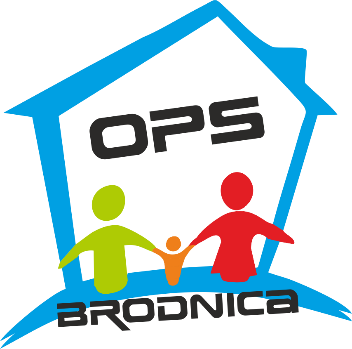 INFORMACJADOŻYWIANIE DZIECI Ośrodek Pomocy Społecznej w Brodnicy informuje o możliwości składania wniosków o dożywianie dzieci w trakcie nauki:W szkole podstawowej, ponadpodstawowej lub w szkole ponadgimnazjalnej (obiad lub jedno danie gorące).W przedszkolu (obiad).Powyższa pomoc może zostać udzielona osobom spełniającym warunki otrzymania pomocy wskazane w ustawie z dnia 12 marca 2004 r. o pomocy społecznej  oraz spełniającym kryterium dochodowe w wysokości 150% kryterium dochodowego, czyli dochód netto na osobę w rodzinie nie może przekroczyć kwoty 792,00 zł.(Do dochodu rodziny nie wlicza się świadczenia 500+ oraz świadczenia „Dobry start”).Wnioski można składać w siedzibie Ośrodka Pomocy Społecznej w Brodnicy. Do wniosku należy dołączyć dokumenty potwierdzające wysokość dochodów (netto) członków rodziny z miesiąca poprzedzającego datę złożenia wniosku.KierownikOśrodka Pomocy Społecznejw BrodnicyMagdalena Hybiak